2024 г.Конкурсное задание разработано экспертным сообществом и утверждено Менеджером компетенции, в котором установлены нижеследующие правила и необходимые требования владения профессиональными навыками для участия в соревнованиях по профессиональному мастерству.Конкурсное задание включает в себя следующие разделы:1. ОСНОВНЫЕ ТРЕБОВАНИЯ КОМПЕТЕНЦИИ	31.1. Общие сведения о требованиях компетенции	31.2. Перечень профессиональных задач специалиста по компетенции «Технологии физиеского развития»	31.3. Требования к схеме оценки	51.4. Спецификация оценки компетенции	51.5. Конкурсное задание	61.5.1. Разработка/выбор конкурсного задания	61.5.2. Структура модулей конкурсного задания (инвариант/вариатив)	72. СПЕЦИАЛЬНЫЕ ПРАВИЛА КОМПЕТЕНЦИИ	82.1. Личный инструмент конкурсанта	82.2. Материалы, оборудование и инструменты, запрещенные на площадке	83. ПРИЛОЖЕНИЯ	81. ОСНОВНЫЕ ТРЕБОВАНИЯ КОМПЕТЕНЦИИ1.1. ОБЩИЕ СВЕДЕНИЯ О ТРЕБОВАНИЯХ КОМПЕТЕНЦИИТребования компетенции (ТК) «Технологии физического развития» определяют знания, умения, навыки и трудовые функции, которые лежат в основе наиболее актуальных требований работодателей отрасли. Целью соревнований по компетенции является демонстрация лучших практик и высокого уровня выполнения работы по соответствующей рабочей специальности или профессии. Требования компетенции являются руководством для подготовки конкурентоспособных, высококвалифицированных специалистов / рабочих и участия их в конкурсах профессионального мастерства.В соревнованиях по компетенции проверка знаний, умений, навыков и трудовых функций осуществляется посредством оценки выполнения практической работы. Требования компетенции разделены на четкие разделы с номерами и заголовками, каждому разделу назначен процент относительной важности, сумма которых составляет 100.1.2. ПЕРЕЧЕНЬ ПРОФЕССИОНАЛЬНЫХ ЗАДАЧ СПЕЦИАЛИСТА ПО КОМПЕТЕНЦИИ «Технологии физического развития»Перечень видов профессиональной деятельности, умений и знаний, и профессиональных трудовых функций специалиста (из ФГОС/ПС/ЕТКС.) и базируется на требованиях современного рынка труда к данному специалистуТаблица №1Перечень профессиональных задач специалиста1.3. ТРЕБОВАНИЯ К СХЕМЕ ОЦЕНКИСумма баллов, присуждаемых по каждому аспекту, должна попадать в диапазон баллов, определенных для каждого раздела компетенции, обозначенных в требованиях и указанных в таблице №2.Таблица №2Матрица пересчета требований компетенции в критерии оценки1.4. СПЕЦИФИКАЦИЯ ОЦЕНКИ КОМПЕТЕНЦИИОценка Конкурсного задания будет основываться на критериях, указанных в таблице №3:Таблица №3Оценка конкурсного задания1.5. КОНКУРСНОЕ ЗАДАНИЕОбщая продолжительность Конкурсного задания: 4 часа 40 минутКоличество конкурсных дней: 2 дняВне зависимости от количества модулей, КЗ должно включать оценку по каждому из разделов требований компетенции.Оценка знаний участника должна проводиться через практическое выполнение Конкурсного задания. В дополнение могут учитываться требования работодателей для проверки теоретических знаний / оценки квалификации.1.5.1. Разработка/выбор конкурсного заданияКонкурсное задание состоит из 4 модулей, включает обязательную к выполнению часть (инвариант) – 2 модуля, и вариативную часть – 2 модуля. Общее количество баллов конкурсного задания составляет 100.Обязательная к выполнению часть (инвариант) выполняется всеми регионами без исключения на всех уровнях чемпионатов.Количество модулей из вариативной части, выбирается регионом самостоятельно в зависимости от потребностей работодателей региона в соответствующих специалистах. В случае если ни один из модулей вариативной части не подходит под запрос работодателя конкретного региона, то вариативный (е) модуль (и) формируется регионом самостоятельно под запрос работодателя. При этом, время на выполнение модуля (ей) и количество баллов в критериях оценки по аспектам не меняются (Приложение 3. Матрица конкурсного задания).1.5.2. Структура модулей конкурсного задания (инвариант/вариатив)Модуль А.  Организация приема норм ГТО (инвариант)Время на выполнение модуля: 135 минут (2 часа 15 минут)Задания: в данном задании конкурсант выступает в роли организатора испытаний комплекса «Готов к труду и обороне» для 10-11 класса. В задачи конкурсанта входит следующее:- объяснить испытуемым правила техники безопасности и нормы поведения при процедуре проведения тестирования;- организовать прохождение испытаний комплекса «Готов к труду и обороне»;- верно объяснять и демонстрировать нормы выполнения каждого испытания комплекса;- осуществлять контроль выполнения испытуемыми тестов проводимого комплекса;- проводить интерпретацию полученных результатов и на основании полученных данных составлять рекомендации для группы.I ПОДГОТОВИТЕЛЬНАЯ ЧАСТЬВ рамках подготовительной части конкурсант выполняет следующие действия:1. Знакомство с содержанием испытаний, инструкциями по проведению контрольных испытаний – Приложение 9.2. Знакомство с площадкой проведения тестирования.После окончания подготовительных мероприятий конкурсант сообщает об их завершении экспертам и проходит в комнату конкурсанта для ожидания приглашения на рабочую площадку для проведения испытаний.Время на подготовительную часть: 30 минутII ПРОВЕДЕНИЕ ИСПЫТАНИЙВ рамках проведения испытаний конкурсант выполняет следующие действия:1. Ознакомление волонтеров (испытуемых) с нормами техники безопасности и правилами поведения при проведении тестирования;2. Ознакомление волонтеров с содержанием, целью и задачами процедуры тестирования;3. Непосредственное проведение испытаний, которое включает в себя: демонстрацию и объяснение контрольных испытаний, контроль выполнения испытаний, фиксацию результатов.После окончания демонстрации конкурсант поднимает руку и сообщает о завершении экспертам, после чего покидает рабочую зону и преступает к интерпретации результатов.Время на проведение испытаний: 45 минутIII ИНТЕРПРЕТАЦИЯ РЕЗУЛЬТАТОВВ рамках проведения интерпретации результатов конкурсант выполняет следующие действия:1. Проводит интерпретацию результатов группы волонтеров в соответствии с нормами соответствующий ступени комплекса ГТО (Приложение 15) – анализ содержания Приложения 10;2. Дает рекомендацию по работе с группой – заполнение Приложения 11;3. Готовит для каждого испытуемого индивидуальные рекомендации по совершенствованию физической подготовленности – заполнение Приложения 11;После окончания интерпретации конкурсант сохраняет все материалы на рабочий стол компьютера, сообщает экспертам об окончании работы и покидает рабочую зону.Время на выполнение интерпретации: 60 минутМодуль Б.  Популяризация физической культуры в социальных сетях (вариатив)Время на выполнение модуля: 15 минутЗадания: в данном задании конкурсант выполняет роль популяризатора физической культуры, ведущего активную деятельность в социальных сетях. В рамках выполнения задания в течение 7 календарных дней конкурсант выполняет следующие задачи:- создание или подбор тематического контента для размещения в социальных сетях;- освещение деятельности в рамках чемпионата профессионального мастерства в социальных сетях;- написание текстов для размещения в социальных сетях.I СОЗДАНИЕ И ПУБЛИКАЦИЯ КОНТЕНТАКонкурсант за 7 календарных дней до дня Д1 начинает создавать и размещать контент, связанный с популяризацией физической культуры и освещением деятельности в рамках чемпионата «Профессионалы» по компетенции «Технологии физического развития» в социальных сетях, разрешенных на территории Российской Федерации. В задачи конкурсанта в рамках первой части модуля входит следующие:- написание текста для постов в социальных сетях;- создание/подбор иллюстративного материала, связанного с физической культурой и чемпионатом «Профессионалы» по компетенции «Технологии физического развития»;- размещение контента в социальных сетях;- указание профильных тегов на постах, отмечающих связь с физической культурой, чемпионатом «Профессионалы», компетенцией «Технологии физического развития», своей школой, наставником и т.п.На момент дня Д11 все посты должны быть размещены в социальных сетях. Конкурсант формирует ссылку на каждый пост и с помощью электронной почты отправляет главному эксперту до 23:59 дня Д1. В день Д2 происходит представление опубликованного контента экспертам.!КОНКУРСАНТУ НЕОБХОДИМО СОЗДАТЬ НЕ МЕНЕЕ 3 ПОСТОВ!II ПРЕДСТАВЛЕНИЕ ОПУБЛИКОВАННОГО КОНТЕНТАВ рамках представления опубликованного контента конкурсант выполняет следующие действия:- Конкурсант проходит в рабочую зону для представления опубликованного контента;- Эксперт представляет в соответствии со ссылками посты, которые конкурсант подготовил и опубликовал в отведенный период;- По каждому представленному посту конкурсант дает следующую характеристику:направленность поста;целевая аудитория поста;данные об охвате аудитории и ее реакции;резюме по иллюстративному материалу и тексту публикации.- В рамках демонстрации эксперты могут задавать конкурсанту вопросы, связанные с содержанием и смысловой нагрузкой опубликованных постов.После завершения представления конкурсант сообщает об окончании выступления и покидает рабочую площадку.Время на представление опубликованного контента: 15 минут.Данный модуль является завершающим и проводится в день Д2.Модуль В.  Разработка и проведение подготовительной части урока (инвариант)Время на выполнение модуля: 115 минут (1 час 55 минут)Задания: в данном задании конкурсант выполняет задачи, связанные с планированием и проведением подготовительной части урока по физической культуре:- разработка подготовительной части в форме план-конспекта урока, включающая комплекс строевых упражнений и комплекс общеразвивающих упражнений на месте- проведение подготовительной части урока- рефлексия с экспертами по итогу демонстрацииI ПОДГОТОВКА КОНСПЕКТА- Конкурсант подбирает комплекс строевых упражнений и вносит их в форму план-конспекта урока, которая представлена в Приложении 12; - Конкурсант подбирает комплекс общеразвивающих упражнений и вносит их в форму план-конспекта урока;По факту завершения подготовки конкурсант сохраняет материалы на рабочем столе компьютера, сообщает экспертам об окончании подготовки и покидает рабочую зону.Время на выполнение подготовки конспекта: 90 минутII ПРОВЕДЕНИЕ ПОДГОТОВИТЕЛЬНОЙ ЧАСТИ УРОКА- Конкурсант строит группу волонтеров, сообщает нормы техники безопасности и правила поведения во время проведения подготовительной части урока;- Конкурсант проводит подготовительную часть в соответствии с подготовленным конспектом;- Конкурсант строит волонтеров, сообщает о завершении подготовительной части и озвучивает инструкции по выходу с рабочей площадки;Время на проведение подготовительной части урока: 20 минутIII РЕФЛЕКСИЯ С ЭКСПЕРТАМИ- После того, как волонтеры покинули площадку, конкурсант проходит к экспертам для проведения рефлексии по итогам выполненного задания;- Эксперты могут задавать конкурсанту вопросы следующего содержания: связанные с наполнением подготовительной части, уровнем сложности подобранных упражнении, целями и задачами, которые решаются в подготовительной части, возможным продолжением урока и т.п.Время на рефлексию с экспертами: 5 минутМодуль Г.   Проектная деятельность (вариатив)Время на выполнение модуля: 15 минутЗадания: в данном задании конкурсанту необходимо продемонстрировать умения вести проектную деятельность в области, связанной с физической культурой и спортом. Для категории «Юниоры» предлагается тема проекта «Спортивный зал будущего».I ПОДГОТОВКА ПРОЕКТАНа момент публикации конкурсного задания в материалах публикуется Приложение 13, которое регламентирует структуру проекта, и Приложение 14, которое регламентирует требование к подготовке презентации проекта.Главный эксперт при утверждении на роль в рамках Регионального этапа чемпионата разрабатывает тему проекта и не позднее чем за 7 календарных дней до Д+2 рассылает ее вместе с обозначенными выше приложениями конкурсантам. Главный эксперт в праве конкретизировать условия ситуационной задачи.Конкурсанты до 23:59 дня Д-1 должны прислать подготовленные материалы модуля главному эксперту на электронную почту со следующими названиями:- «Модуль_Г_ФИО_Проект» - «Модуль_Г_ФИО_Презентация» За сохранность и оригинальность материалов главный эксперт несет персональную ответственность. Оценивающие эксперты в праве запросить исходные материалы для сверки оригинальности материалов в случае возникновения спорных ситуаций.Данный модуль проводится в день Д1.II ПРЕДСТАВЛЕНИЕ ПРОЕКТА- Конкурсант заходит на рабочую площадку и готовит мультимедийную систему для демонстрации подготовленных материалов.- Конкурсант после окончания подготовительных мероприятий сообщает о готовности к демонстрации и по команде экспертов приступает к ней.- В течение 10 минут конкурсант презентует разработанный проект.- После окончания презентации эксперты задают вопросы по подготовленному проекту в течение 5 минут.- После завершения ответов на вопросы конкурсант покидает рабочую площадку и уходит в комнату конкурсантов.2. СПЕЦИАЛЬНЫЕ ПРАВИЛА КОМПЕТЕНЦИИС учетом специфики выполнения конкурсного задания компетенции «Технологии физического развития» в компетенции предусмотрены следующие правила:В компетенции присутствует система штрафных карточек, которые используются при оценивании выполнении конкурсного задания:- «Желтая карточка» - поднимается оценивающим экспертом в случае выявления необходимости скорректировать деятельность конкурсанта при демонстрации конкурсного задания. При поднятии карточки эксперт сообщает конкурсанту ошибку и указывает на необходимость ее корректировки.- «Красная карточка» - поднимается оценивающим экспертом в случае выявления грубого нарушения норм техники безопасности при демонстрации конкурсного задания конкурсантом, требующего немедленного исправления. После получения конкурсантом двух «Красных карточек» в рамках одного модуля, конкурсант может быть дисквалифицирован с модуля с последующем его обнулением по решению совета экспертов во главе с Главным экспертом.2.1. Личный инструмент конкурсантаСписок материалов, оборудования и инструментов, которые конкурсант может или должен привезти с собой на соревнование является определенным и включает в себя спортивную форму, спортивную обувь и свисток.2.2. Материалы, оборудование и инструменты, запрещенные на площадкеКонкурсантам при себе запрещается иметь: средства связи с доступом в сеть «Интернет»; учебно-методические пособия по дисциплинам, связанным с выполнением конкурсного задания (за исключением материалов, размещенных в контент-папке)заранее подготовленные материалы, которые могли бы помочь в выполнении конкурсного задания (план-конспекты уроков, примеры расчетов показателей физической подготовленности и т.п.)3. ПриложенияПриложение №1 Описание компетенцииПриложение №2 Инструкция по заполнению матрицы КЗ 2024Приложение №3 Матрица конкурсного задания 2024Приложение №4 Критерии оценивания 2024Приложение №5 Инструкция по охране труда и технике безопасности по компетенции «Технологии физического развития».Приложение №6 Инфраструктурный лист 2024Приложение №7 Типовой план застройки 2024Приложение №8 Типовая программа чемпионата на 2024 годПриложение №9 Инструкция по выполнению тестов для определения физической подготовленностиПриложение №10 Шаблон для заполнения результатов тестированияПриложение №11 Шаблон для заполнения данных о физической подготовленности испытуемыхПриложение №12 Шаблон для подготовки плана-конспекта урокаПриложение №13 Паспорт образовательного проектаПриложение №14 Паспорт образовательного проектаПриложение №15 Нормы ГТО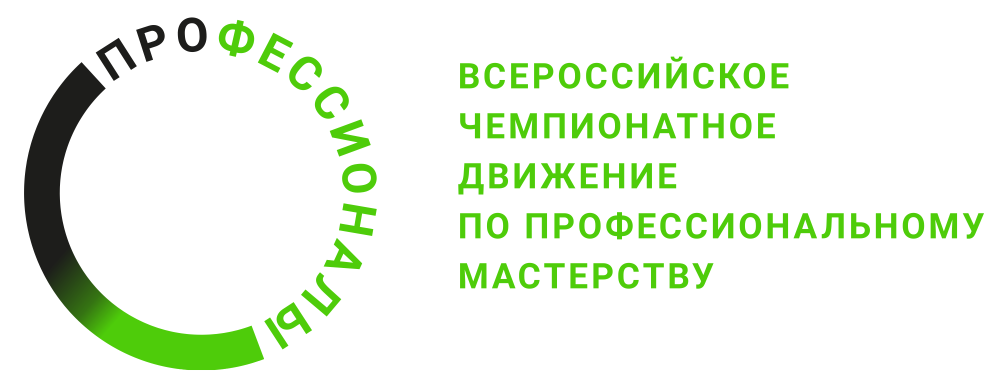 № п/пРазделВажность в %1Раздел 1. Проверка оборудования и помещения для проведения урока по физической культуре с группой обучающихся141- Специалист должен знать и понимать:1. Требования к помещению для проведения урочных занятий по физической культуре;2. Требования к состоянию инвентаря для использования его на уроке физической культуры;3. Правила подготовки помещения и рабочего инвентаря и оборудования для проведения урока по физической культуре.141- Специалист должен уметь:1. Безопасно организовывать работу в спортивном зале при проведении урока по физической культуре;2. Подбирать исправный инвентарь и оборудование для проведения урока по физической культуре.142Раздел 2. Разработка образовательных программ физкультурной, физкультурно-спортивной и физкультурно-оздоровительной направленностей, ведение проектной деятельности и публикация контента.82- Специалист должен знать и понимать:1. Требования к образовательным программам по физической культуре;2. Тенденции развития образования в области физической культуры;3. Структуру и правила разработки нормативной документации на основе образовательной программы;4. Правила подготовки проектов в сфере образования;5. Правила подготовки контента для социальных сетей, освещающих ФКиС;82- Специалист должен уметь:1. Разрабатывать образовательную программу в соответствии с требованиями к ней и современными тенденциями развития образования в области физической культуры;2. Разрабатывать нормативную документацию на основе образовательной программы.3. Составлять и презентовать образовательные проекты;4. Публиковать и презентовать контент, освещающих ФКиС.83Раздел 3. Разработка конспекта урока по физической культуре83- Специалист должен знать и понимать:1. Формы разработки конспекта на урок по физической культуре;2. Особенности наполнения урока по физической культуре;3. Содержание рабочей программы по физической культуре.83- Специалист должен уметь:1. Разрабатывать конспект урока в установленной форме;2. Наполнять конспект урока содержанием в соответствии с рабочей программой.84Раздел 4. Проведение урока по физической культуре174- Специалист должен знать и понимать:1. Правила организации работы учеников при проведении урока физической культуры;2. Нормы техники безопасности при проведении урока физической культуры;3. Правила педагогического общения;4. Терминологию профессиональной области;5. Особенности инклюзивного подхода при построении урока.174- Специалист должен уметь:1. Проводить урок по физической культуре в соответствии с нормами техники безопасности и учетом особенностей контингента;2. Эффективно выстраивать коммуникацию на уроке;3. Использовать профильную терминологию профессиональной области.175Раздел 5. Ведение документации195- Специалист должен знать и понимать:1. Федеральный государственный образовательный стандарт;2. ФЗ № 273 «Об образовании»;3. Стандарт педагога;4. Правила работы с журналом и дневником;5. Правила организации спортивных мероприятий;6. Нормативно-правовые акты, необходимые для разработки рабочей программы;7. Документацию по эксплуатации инвентаря и оборудования.195- Специалист должен уметь:1. При осуществлении образовательного процесса действовать в рамках федерального государственного образовательного стандарта;2. Строить свою деятельность в рамках ФЗ №273 «Об образовании»;3. Учитывать в профессиональной деятельности стандарт педагога;4. Вести дневник и журнал в соответствии с требованиями к их оформлению и содержанию;5. Организовывать спортивные и спортивно-массовые мероприятии в соответствии с нормами и требованиями к их организации;6. Эксплуатировать специальные инвентарь и оборудование в соответствии с правилами их эксплуатации.196Раздел 6. Внеурочная деятельность в рамках физкультурно-спортивной и физкультурно-оздоровительной направленностей216- Специалист должен знать и понимать:1. Стандарты написания программ дополнительного образования физкультурно-спортивной и физкультурно-оздоровительной направленностей;2. Запрос рынка профильных программ в регионе;3. Тенденции развития дополнительного образования в физкультурно-спортивной и физкультурно-оздоровительной области;4. Инновационные и нестандартные подходы в реализации программ дополнительного образования216- Специалист должен уметь:1. Составлять программы дополнительного образования физкультурно-спортивной и физкультурно-оздоровительной направленностей в соответствии с нормативными документами и требованиями к ним;2. Учитывать при составлении программ запрос регионального рынка, тенденции развития области и опыт интеграции инновационных и нестандартных подходов в их реализации.217Раздел 7. Проведений тестирования и диагностики физической подготовленности в рамках урока по физической культуре, их интерпретация137- Специалист должен знать и понимать:1. Правила проведения тестирования физической подготовленности учеников;2. Особенности выполнения контрольных испытаний;3. Правила техники безопасности и организации работы при проведении тестирования.137- Специалист должен уметь:1. Организовывать тестирование физической подготовленности в соответствии с нормами техники безопасности;2. Объяснять и демонстрировать контрольные испытания;3. Интерпретировать результаты тестирования и давать групповые и индивидуальные рекомендации.13КРИТЕРИЙ/МОДУЛЬКРИТЕРИЙ/МОДУЛЬКРИТЕРИЙ/МОДУЛЬКРИТЕРИЙ/МОДУЛЬКРИТЕРИЙ/МОДУЛЬКРИТЕРИЙ/МОДУЛЬИтого баллов за раздел ТРЕБОВАНИЙКОМПТЕНЦИИРазделыТРЕБОВАНИЙКОМПЕТЕНЦИИ№АБВГРазделыТРЕБОВАНИЙКОМПЕТЕНЦИИ15-9-14РазделыТРЕБОВАНИЙКОМПЕТЕНЦИИ2-8--8РазделыТРЕБОВАНИЙКОМПЕТЕНЦИИ3--8-8РазделыТРЕБОВАНИЙКОМПЕТЕНЦИИ4--17-17РазделыТРЕБОВАНИЙКОМПЕТЕНЦИИ58--1119РазделыТРЕБОВАНИЙКОМПЕТЕНЦИИ6-10-1121РазделыТРЕБОВАНИЙКОМПЕТЕНЦИИ713---13Итого баллов за критерий/модульИтого баллов за критерий/модуль26183422100КритерийКритерийМетодика проверки навыков в критерииАОрганизация приема норм ГТООценивается практическое умение организации приема нормативов в рамках комплекса «Готов к труду и обороне» по следующим аспектам:- объяснение и демонстрация контрольных упражнений испытуемым;- контроль выполнения испытуемыми контрольных упражнений;- интерпретация результатов испытуемых;- способность давать испытуемым рекомендации на основании тестирования.БПопуляризация физической культуры в социальных сетяхОценивается умение конкурсанта создавать контент для социальных сетей с целью популяризации физической культуры по следующим аспектам:- написание текста;- подбор иллюстрационного материала для социальных сетей;- охват аудитории.ВРазработка и проведение подготовительной части урока по физической культуреОценивается умение конкурсанта планировать подготовительную часть урока по физической культуре в рамках шаблона план-конспекта по следующим аспектам:- соблюдать структуру шаблона- выбирать строевые упражнения для подготовительной части и организовывать их выполнение;- готовить и проводить комплекс общеразвивающих упражнений на месте;- владение профильной терминологией физической культуры.ГПроектная деятельностьОценивается умение конкурсанта осуществлять проектную деятельность в области физической культуры и спорта по следующим аспектам:- полноценность описания проекта;- способность представлять результаты проектной деятельности в виде презентационного материала;- умения публичного выступления с результатами деятельности.